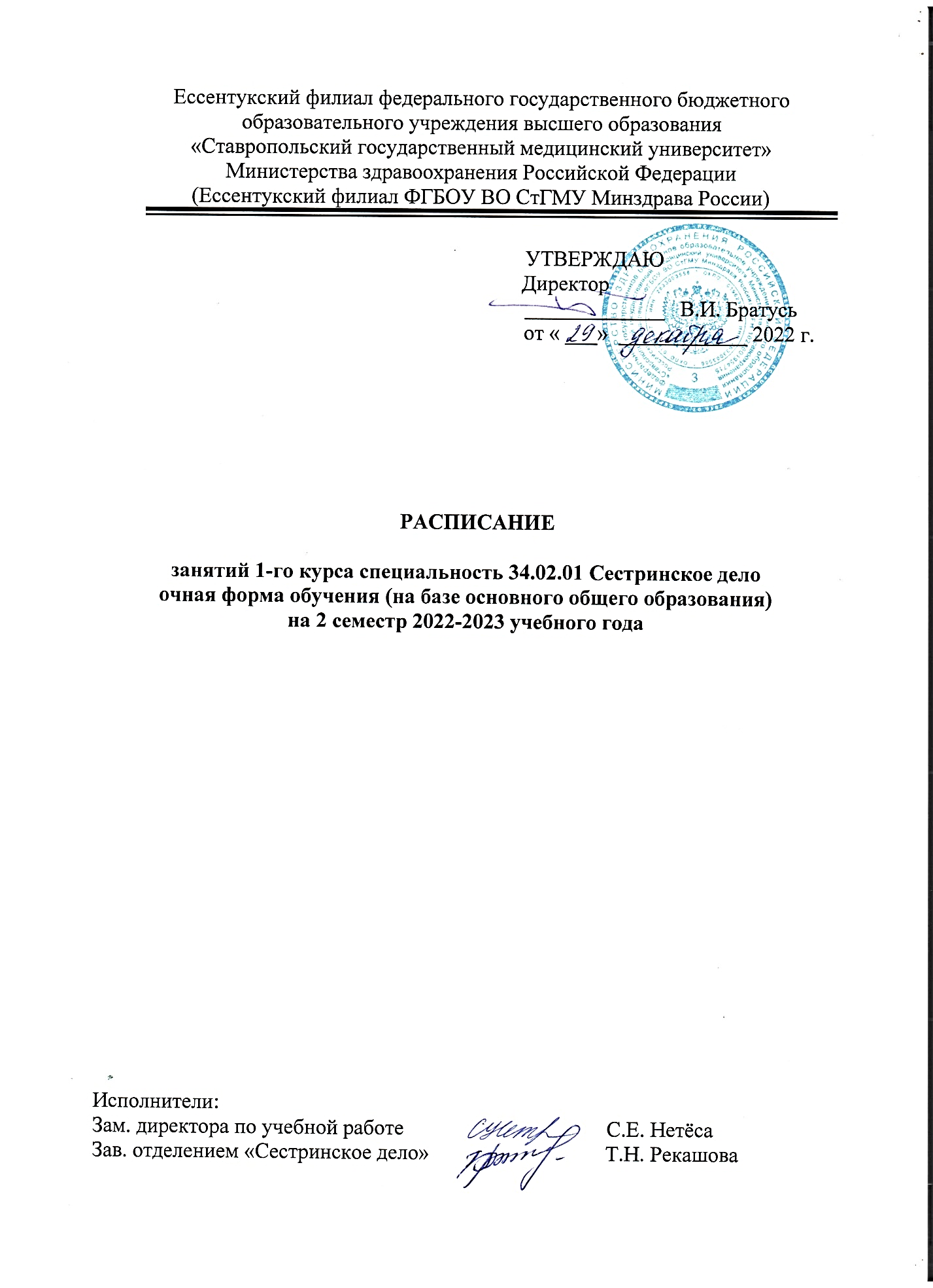 РАСПИСАНИЕ ЗАНЯТИЙ НА 2022-2023 УЧ.ГОДРАСПИСАНИЕ ЗАНЯТИЙ НА 2022-2023 УЧ.ГОДРАСПИСАНИЕ ЗАНЯТИЙ НА 2022-2023 УЧ.ГОДРАСПИСАНИЕ ЗАНЯТИЙ НА 2022-2023 УЧ.ГОДРАСПИСАНИЕ ЗАНЯТИЙ НА 2022-2023 УЧ.ГОДРАСПИСАНИЕ ЗАНЯТИЙ НА 2022-2023 УЧ.ГОД141141ЯНВАРЬЯНВАРЬЯНВАРЬЯНВАРЬЯНВАРЬЯНВАРЬЯНВАРЬЯНВАРЬЯНВАРЬЯНВАРЬЯНВАРЬПонедельник2991616162323233030Понедельник8.00 9.35ЛитератураАлаторцева Л.Н.ЛитератураАлаторцева Л.Н.ЛитератураАлаторцева Л.Н.Биология Лысенко Г.В.Биология Лысенко Г.В.Биология Лысенко Г.В.ОБЖАлаторцева Л.Н.ОБЖАлаторцева Л.Н.Понедельник9.45 11.20АстрономияЧугуевская О.А.АстрономияЧугуевская О.А.АстрономияЧугуевская О.А.АстрономияЧугуевская О.А.АстрономияЧугуевская О.А.АстрономияЧугуевская О.А.АстрономияЧугуевская О.А.АстрономияЧугуевская О.А.Понедельник11.50 13.25Родной русс. яз.Алаторцева Л.Н.Родной русс. яз.Алаторцева Л.Н.Родной русс. яз.Алаторцева Л.Н.Родной русс. яз.Алаторцева Л.Н.Родной русс. яз.Алаторцева Л.Н.Родной русс. яз.Алаторцева Л.Н.Родной русс. яз.Алаторцева Л.Н.Родной русс. яз.Алаторцева Л.Н.Понедельник13.35 15.10ИПЗ «Разговор о важном»Алаторцева Л.Н.ИПЗ «Разговор о важном»Алаторцева Л.Н.ИПЗ «Разговор о важном»Алаторцева Л.Н.ИПЗ «Разговор о важном»Алаторцева Л.Н.ИПЗ «Разговор о важном»Алаторцева Л.Н.ИПЗ «Разговор о важном»Алаторцева Л.Н.ИПЗ «Разговор о важном»Алаторцева Л.Н.ИПЗ «Разговор о важном»Алаторцева Л.Н.Понедельник15.20 17.00Понедельник17.05 18.40Вторник31010172431Вторник8.00 9.35Иностр. языкАлаторцева Л.Н.Иностр. языкАлаторцева Л.Н.ИнформатикаГудилин С.А. Иностр. языкАлаторцева Л.Н.Иностр. языкАлаторцева Л.Н.ИнформатикаГудилин С.А.Иностр. языкАлаторцева Л.Н.ИнформатикаГудилин С.А.Вторник9.45 11.20Информатика Ястребова В.Е.Информатика Ястребова В.Е.Иностр. языкАлаторцева Л.Н.Информатика Ястребова В.Е.Информатика Ястребова В.Е.Иностр. языкАлаторцева Л.Н.Информатика Ястребова В.Е.Иностр. языкАлаторцева Л.Н.Вторник11.50 13.25ЛитератураАлаторцева Л.Н.ЛитератураАлаторцева Л.Н.ЛитератураАлаторцева Л.Н.ЛитератураАлаторцева Л.Н.ЛитератураАлаторцева Л.Н.ЛитератураАлаторцева Л.Н.ЛитератураАлаторцева Л.Н.ЛитератураАлаторцева Л.Н.Вторник13.35 15.10История Корогодина Е.А.История Корогодина Е.А.История Корогодина Е.А.Вторник15.20 17.00Вторник17.05 18.40Среда41111181818252525Среда8.00 9.35Математика Чугуевская О.А.Математика Чугуевская О.А.Математика Чугуевская О.А.Математика Чугуевская О.А.Математика Чугуевская О.А.Математика Чугуевская О.А.Среда9.45 11.20Биология Лысенко Г.В.Биология Лысенко Г.В.Биология Лысенко Г.В.Биология Лысенко Г.В.Биология Лысенко Г.В.Биология Лысенко Г.В.Среда11.50 13.25История Корогодина Е.А.История Корогодина Е.А.История Корогодина Е.А.История Корогодина Е.А.История Корогодина Е.А.История Корогодина Е.А.Среда13.35 15.10Среда15.20 17.00Среда17.05 18.40Четверг51212191919262626Четверг8.00 9.35МатематикаЧугуевская О.А.МатематикаЧугуевская О.А.Биология Лысенко Г.В.Биология Лысенко Г.В.Биология Лысенко Г.В.Четверг9.45 11.20Биология Лысенко Г.В.Биология Лысенко Г.В.Иностр. языкАлаторцева Л.Н.Информатика Гудилин С.А.Информатика Гудилин С.А.Иностр. языкАлаторцева Л.Н.Информатика Гудилин С.А.Информатика Гудилин С.А.Четверг11.50 13.25ИнформатикаЯстребова В.Е.Иностр. языкАлаторцева Л.Н.ИнформатикаЯстребова В.Е.Иностр. языкАлаторцева Л.Н.Иностр. языкАлаторцева Л.Н.ИнформатикаЯстребова В.Е.Иностр. языкАлаторцева Л.Н.Иностр. языкАлаторцева Л.Н.Четверг13.35 15.10Иностр. языкАлаторцева Л.Н.Информатика Гудилин С.А.ОБЖАлаторцева Л.Н.ОБЖАлаторцева Л.Н.ОБЖАлаторцева Л.Н.ОБЖАлаторцева Л.Н.ОБЖАлаторцева Л.Н.ОБЖАлаторцева Л.Н.Четверг15.20 17.00Четверг17.05 18.40Пятница61313202020272727Пятница8.00 9.35Математика Чугуевская О.А.Математика Чугуевская О.А.Математика Чугуевская О.А.Математика Чугуевская О.А.Математика Чугуевская О.А.Математика Чугуевская О.А.Математика Чугуевская О.А.Математика Чугуевская О.А.Пятница9.45 11.20Русс. языкАлаторцева Л.Н.Русс. языкАлаторцева Л.Н.Русс. языкАлаторцева Л.Н.Русс. языкАлаторцева Л.Н.Русс. языкАлаторцева Л.Н.Русс. языкАлаторцева Л.Н.Русс. языкАлаторцева Л.Н.Русс. языкАлаторцева Л.Н.Пятница11.50 13.25Физ. культураСтороженко Т.Н.Физ. культураСтороженко Т.Н.Физ. культураСтороженко Т.Н.Физ. культураСтороженко Т.Н.Физ. культураСтороженко Т.Н.Физ. культураСтороженко Т.Н.Физ. культураСтороженко Т.Н.Физ. культураСтороженко Т.Н.Пятница13.35 15.10Биология Лысенко Г.В.Биология Лысенко Г.В.Пятница15.20 17.00Пятница17.05 18.40Суббота 71414212121282828Суббота 8.00 9.35ОБЖАлаторцева Л.Н.ОБЖАлаторцева Л.Н.Суббота 9.45 11.20ЛитератураАлаторцева Л.Н.ЛитератураАлаторцева Л.Н.ОБЖАлаторцева Л.Н.ОБЖАлаторцева Л.Н.ОБЖАлаторцева Л.Н.ОБЖАлаторцева Л.Н.ОБЖАлаторцева Л.Н.ОБЖАлаторцева Л.Н.Суббота 11.50 13.25Биология Лысенко Г.В.Биология Лысенко Г.В.Биология Лысенко Г.В.Биология Лысенко Г.В.Биология Лысенко Г.В.ЛитератураАлаторцева Л.Н.ЛитератураАлаторцева Л.Н.ЛитератураАлаторцева Л.Н.Суббота 13.35 15.10Родной русс. яз.Алаторцева Л.Н.Родной русс. яз.Алаторцева Л.Н.Суббота 15.20 17.00Суббота 17.05 18.40141141ФЕВРАЛЬФЕВРАЛЬФЕВРАЛЬФЕВРАЛЬФЕВРАЛЬФЕВРАЛЬФЕВРАЛЬФЕВРАЛЬФЕВРАЛЬФЕВРАЛЬФЕВРАЛЬФЕВРАЛЬПонедельник661313202020202727Понедельник8.00 9.35Родной русс. яз.Алаторцева Л.Н.Родной русс. яз.Алаторцева Л.Н.Родной русс. яз.Алаторцева Л.Н.Родной русс. яз.Алаторцева Л.Н.ОБЖАлаторцева Л.Н.ОБЖАлаторцева Л.Н.ОБЖАлаторцева Л.Н.ОБЖАлаторцева Л.Н.Физ. культураСтороженко Т.Н.Физ. культураСтороженко Т.Н.Понедельник9.45 11.20АстрономияЧугуевская О.А.АстрономияЧугуевская О.А.АстрономияЧугуевская О.А.АстрономияЧугуевская О.А.АстрономияЧугуевская О.А.АстрономияЧугуевская О.А.АстрономияЧугуевская О.А.АстрономияЧугуевская О.А.АстрономияЧугуевская О.А.АстрономияЧугуевская О.А.Понедельник11.50 13.25ИПЗ «Разговор о важном»Алаторцева Л.Н.ИПЗ «Разговор о важном»Алаторцева Л.Н.Русс. языкАлаторцева Л.Н.Русс. языкАлаторцева Л.Н.Родной русс. яз.Алаторцева Л.Н.Родной русс. яз.Алаторцева Л.Н.Родной русс. яз.Алаторцева Л.Н.Родной русс. яз.Алаторцева Л.Н.Родной русс. яз.Алаторцева Л.Н.Родной русс. яз.Алаторцева Л.Н.Понедельник13.35 15.10ИПЗ «Разговор о важном»Алаторцева Л.Н.ИПЗ «Разговор о важном»Алаторцева Л.Н.Математика Чугуевская О.А.Математика Чугуевская О.А.Математика Чугуевская О.А.Математика Чугуевская О.А.ИПЗ «Разговор о важном»Алаторцева Л.Н.ИПЗ «Разговор о важном»Алаторцева Л.Н.Понедельник15.20 17.00ИПЗ «Разговор о важном»Алаторцева Л.Н.ИПЗ «Разговор о важном»Алаторцева Л.Н.ИПЗ «Разговор о важном»Алаторцева Л.Н.ИПЗ «Разговор о важном»Алаторцева Л.Н.Понедельник17.05 18.40Вторник714212128Вторник8.00 9.35Иностр. языкАлаторцева Л.Н.ИнформатикаГудилин С.А.Иностр. языкАлаторцева Л.Н.ИнформатикаГудилин С.А. Иностр. языкАлаторцева Л.Н.Иностр. языкАлаторцева Л.Н.ИнформатикаГудилин С.А.ИнформатикаГудилин С.А.Иностр. языкАлаторцева Л.Н.ИнформатикаГудилин С.А.Вторник9.45 11.20Информатика Ястребова В.Е.Иностр. языкАлаторцева Л.Н.Информатика Ястребова В.Е.Иностр. языкАлаторцева Л.Н.Информатика Ястребова В.Е.Информатика Ястребова В.Е.Иностр. языкАлаторцева Л.Н.Иностр. языкАлаторцева Л.Н.Информатика Ястребова В.Е.Иностр. языкАлаторцева Л.Н.Вторник11.50 13.25ЛитератураАлаторцева Л.Н.ЛитератураАлаторцева Л.Н.ЛитератураАлаторцева Л.Н.ЛитератураАлаторцева Л.Н.ЛитератураАлаторцева Л.Н.ЛитератураАлаторцева Л.Н.ЛитератураАлаторцева Л.Н.ЛитератураАлаторцева Л.Н.ЛитератураАлаторцева Л.Н.ЛитератураАлаторцева Л.Н.Вторник13.35 15.10Биология Лысенко Г.В.Биология Лысенко Г.В.Биология Лысенко Г.В.Биология Лысенко Г.В.Вторник15.20 17.00Вторник17.05 18.40Среда1188151522222222Среда8.00 9.35Математика Чугуевская О.А.Математика Чугуевская О.А.Математика Чугуевская О.А.Математика Чугуевская О.А.Математика Чугуевская О.А.Математика Чугуевская О.А.Среда9.45 11.20Биология Лысенко Г.В.Биология Лысенко Г.В.Биология Лысенко Г.В.Биология Лысенко Г.В.Биология Лысенко Г.В.Биология Лысенко Г.В.Биология Лысенко Г.В.Биология Лысенко Г.В.Биология Лысенко Г.В.Биология Лысенко Г.В.Среда11.50 13.25ЛитератураАлаторцева Л.Н.ЛитератураАлаторцева Л.Н.ЛитератураАлаторцева Л.Н.ЛитератураАлаторцева Л.Н.ЛитератураАлаторцева Л.Н.ЛитератураАлаторцева Л.Н.Физ. культураСтороженко Т.Н.Физ. культураСтороженко Т.Н.Физ. культураСтороженко Т.Н.Физ. культураСтороженко Т.Н.Среда13.35 15.10ОБЖАлаторцева Л.Н.ОБЖАлаторцева Л.Н.ОБЖАлаторцева Л.Н.ОБЖАлаторцева Л.Н.ОБЖАлаторцева Л.Н.ОБЖАлаторцева Л.Н.История Корогодина Е.А.История Корогодина Е.А.История Корогодина Е.А.История Корогодина Е.А.Среда15.20 17.00Иностр. язык      Алаторцева Л.Н.Иностр. язык      Алаторцева Л.Н.Иностр. язык      Алаторцева Л.Н.Информатика Гудилин С.А.Среда17.05 18.40Четверг2299161623232323Четверг8.00 9.35История Корогодина Е.А.История Корогодина Е.А.Четверг9.45 11.20Биология Лысенко Г.В.Биология Лысенко Г.В.Биология Лысенко Г.В.Биология Лысенко Г.В.Биология Лысенко Г.В.Биология Лысенко Г.В.Четверг11.50 13.25ИнформатикаЯстребова В.Е.Иностр. языкАлаторцева Л.Н.ИнформатикаЯстребова В.Е.Иностр. языкАлаторцева Л.Н.ИнформатикаЯстребова В.Е.Иностр. языкАлаторцева Л.Н.Четверг13.35 15.10Иностр. языкАлаторцева Л.Н.Информатика Гудилин С.А.Иностр. языкАлаторцева Л.Н.Информатика Гудилин С.А.Иностр. языкАлаторцева Л.Н.Информатика Гудилин С.А.Четверг15.20 17.00Четверг17.05 18.40Пятница331010171724242424Пятница8.00 9.35Математика Чугуевская О.А.Математика Чугуевская О.А.Математика Чугуевская О.А.Математика Чугуевская О.А.Математика Чугуевская О.А.Математика Чугуевская О.А.Пятница9.45 11.20Русс. языкАлаторцева Л.Н.Русс. языкАлаторцева Л.Н.Русс. языкАлаторцева Л.Н.Русс. языкАлаторцева Л.Н.Русс. языкАлаторцева Л.Н.Русс. языкАлаторцева Л.Н.Пятница11.50 13.25Физ. культураСтороженко Т.Н.Физ. культураСтороженко Т.Н.Физ. культураСтороженко Т.Н.Физ. культураСтороженко Т.Н.Физ. культураСтороженко Т.Н.Физ. культураСтороженко Т.Н.Пятница13.35 15.10Пятница15.20 17.00Пятница17.05 18.40Суббота 441111181825252525Суббота 8.00 9.35ОБЖАлаторцева Л.Н.ОБЖАлаторцева Л.Н.ОБЖАлаторцева Л.Н.ОБЖАлаторцева Л.Н.ОБЖАлаторцева Л.Н.ОБЖАлаторцева Л.Н.История Корогодина Е.А.История Корогодина Е.А.История Корогодина Е.А.История Корогодина Е.А.Суббота 9.45 11.20ЛитератураАлаторцева Л.Н.ЛитератураАлаторцева Л.Н.ЛитератураАлаторцева Л.Н.ЛитератураАлаторцева Л.Н.ЛитератураАлаторцева Л.Н.ЛитератураАлаторцева Л.Н.ИнформатикаЯстребова В.Е.Иностр. языкАлаторцева Л.Н.Иностр. языкАлаторцева Л.Н.Иностр. языкАлаторцева Л.Н.Суббота 11.50 13.25Биология Лысенко Г.В.Биология Лысенко Г.В.Биология Лысенко Г.В.Биология Лысенко Г.В.Иностр. языкАлаторцева Л.Н.Информатика Гудилин С.А.Информатика Гудилин С.А.Информатика Гудилин С.А.Суббота 13.35 15.10БиологияЛысенко Г.В.БиологияЛысенко Г.В.БиологияЛысенко Г.В.БиологияЛысенко Г.В.Суббота 15.20 17.00Суббота 17.05 18.40141141МАРТМАРТМАРТМАРТМАРТМАРТМАРТМАРТМАРТМАРТМАРТМАРТПонедельник661313202020272727Понедельник8.00 9.35ИПЗ «Разговор о важном»Алаторцева Л.Н.ИПЗ «Разговор о важном»Алаторцева Л.Н.ИПЗ «Разговор о важном»Алаторцева Л.Н.ИПЗ «Разговор о важном»Алаторцева Л.Н.ЛитератураАлаторцева Л.Н.ЛитератураАлаторцева Л.Н.ЛитератураАлаторцева Л.Н.Родной русс. яз.Алаторцева Л.Н.Родной русс. яз.Алаторцева Л.Н.Родной русс. яз.Алаторцева Л.Н.Понедельник9.45 11.20АстрономияЧугуевская О.А.АстрономияЧугуевская О.А.АстрономияЧугуевская О.А.АстрономияЧугуевская О.А.АстрономияЧугуевская О.А.АстрономияЧугуевская О.А.АстрономияЧугуевская О.А.АстрономияЧугуевская О.А.АстрономияЧугуевская О.А.АстрономияЧугуевская О.А.Понедельник11.50 13.25Информатика Ястребова В.Е.Иностр. языкАлаторцева Л.Н.Информатика Ястребова В.Е.Иностр. языкАлаторцева Л.Н.Родной русс. яз.Алаторцева Л.Н.Родной русс. яз.Алаторцева Л.Н.Родной русс. яз.Алаторцева Л.Н.ОБЖАлаторцева Л.Н.ОБЖАлаторцева Л.Н.ОБЖАлаторцева Л.Н.Понедельник13.35 15.10Иностр. языкАлаторцева Л.Н.ИнформатикаГудилин С.А.Иностр. языкАлаторцева Л.Н.ИнформатикаГудилин С.АИПЗ «Разговор о важном»Алаторцева Л.Н.ИПЗ «Разговор о важном»Алаторцева Л.Н.ИПЗ «Разговор о важном»Алаторцева Л.Н.ИПЗ «Разговор о важном»Алаторцева Л.Н.ИПЗ «Разговор о важном»Алаторцева Л.Н.ИПЗ «Разговор о важном»Алаторцева Л.Н.Понедельник15.20 17.00Понедельник17.05 18.40Вторник77141421212828Вторник8.00 9.35Родной русс. яз.Алаторцева Л.Н.Родной русс. яз.Алаторцева Л.Н.ОБЖАлаторцева Л.Н.ОБЖАлаторцева Л.Н.Иностр. языкАлаторцева Л.Н.ИнформатикаГудилин С.А.ИнформатикаГудилин С.А.Иностр. языкАлаторцева Л.Н.ИнформатикаГудилин С.А.ИнформатикаГудилин С.А.Вторник9.45 11.20ЛитератураАлаторцева Л.Н.ЛитератураАлаторцева Л.Н.История Корогодина Е.А.История Корогодина Е.А.ЛитератураАлаторцева Л.Н.ЛитератураАлаторцева Л.Н.ЛитератураАлаторцева Л.Н.Информатика Ястребова В.Е.Иностр. языкАлаторцева Л.Н.Иностр. языкАлаторцева Л.Н.Вторник11.50 13.25Физ. культураСтороженко Т.Н.Физ. культураСтороженко Т.Н.ЛитератураАлаторцева Л.Н.ЛитератураАлаторцева Л.Н.Информатика Ястребова В.Е.Иностр. языкАлаторцева Л.Н.Иностр. языкАлаторцева Л.Н.ЛитератураАлаторцева Л.Н.ЛитератураАлаторцева Л.Н.ЛитератураАлаторцева Л.Н.Вторник13.35 15.10Математика Чугуевская О.А.Математика Чугуевская О.А.Вторник15.20 17.00Вторник17.05 18.40Среда11881515222222292929Среда8.00 9.35МатематикаЧугуевская О.А.МатематикаЧугуевская О.А.Математика Чугуевская О.А.Математика Чугуевская О.А.Математика Чугуевская О.А.Математика Чугуевская О.А.Математика Чугуевская О.А.Математика Чугуевская О.А.Математика Чугуевская О.А.Математика Чугуевская О.А.Среда9.45 11.20Биология Лысенко Г.В.Биология Лысенко Г.В.ОБЖАлаторцева Л.Н.ОБЖАлаторцева Л.Н.Биология Лысенко Г.В.Биология Лысенко Г.В.Биология Лысенко Г.В.Биология Лысенко Г.В.Биология Лысенко Г.В.Биология Лысенко Г.В.Среда11.50 13.25ЛитератураАлаторцева Л.Н.ЛитератураАлаторцева Л.Н.ЛитератураАлаторцева Л.Н.ЛитератураАлаторцева Л.Н.ЛитератураАлаторцева Л.Н.ЛитератураАлаторцева Л.Н.ЛитератураАлаторцева Л.Н.ЛитератураАлаторцева Л.Н.ЛитератураАлаторцева Л.Н.ЛитератураАлаторцева Л.Н.Среда13.35 15.10ОБЖАлаторцева Л.Н.ОБЖАлаторцева Л.Н.Среда15.20 17.00Среда17.05 18.40Четверг22991616232323303030Четверг8.00 9.35Биология Лысенко Г.В.Биология Лысенко Г.В.Биология Лысенко Г.В.Биология Лысенко Г.В.Биология Лысенко Г.ВБиология Лысенко Г.ВБиология Лысенко Г.ВБиология Лысенко Г.ВБиология Лысенко Г.ВБиология Лысенко Г.ВЧетверг9.45 11.20Иностр. языкАлаторцева Л.Н.Информатика Гудилин С.А.ИнформатикаЯстребова В.Е.Иностр. языкАлаторцева Л.Н.Иностр. языкАлаторцева Л.Н.Информатика Гудилин С.А.Информатика Ястребова В.Е.Информатика Ястребова В.Е.Иностр. языкАлаторцева Л.Н.Иностр. языкАлаторцева Л.Н.Иностр. языкАлаторцева Л.Н.ИнформатикаГудилин С.А.Четверг11.50 13.25ИнформатикаЯстребова В.Е.Иностр. языкАлаторцева Л.Н.ОБЖАлаторцева Л.Н.ОБЖАлаторцева Л.Н.ОБЖАлаторцева Л.Н.ОБЖАлаторцева Л.Н.ОБЖАлаторцева Л.Н.ОБЖАлаторцева Л.Н.ОБЖАлаторцева Л.Н.ОБЖАлаторцева Л.Н.ОБЖАлаторцева Л.Н.ОБЖАлаторцева Л.Н.Четверг13.35 15.10ОБЖАлаторцева Л.Н.ОБЖАлаторцева Л.Н.Иностр. языкАлаторцева Л.Н.Информатика Гудилин С.А.ИнформатикаЯстребова В.Е.Иностр. языкАлаторцева Л.Н.Иностр. языкАлаторцева Л.Н.ИнформатикаГудилин С.А.ИнформатикаГудилин С.А.Информатика Ястребова В.Е.Информатика Ястребова В.Е.Иностр. языкАлаторцева Л.Н.Четверг15.20 17.00Четверг17.05 18.40Пятница3310101717242424313131Пятница8.00 9.35История Корогодина Е.А.История Корогодина Е.А.Родной русс. яз.Алаторцева Л.Н.Родной русс. яз.Алаторцева Л.Н.Математика Чугуевская О.А.Математика Чугуевская О.А.Математика Чугуевская О.А.Математика Чугуевская О.А.Математика Чугуевская О.А.Математика Чугуевская О.А.Математика Чугуевская О.А.Математика Чугуевская О.А.Пятница9.45 11.20Русс. языкАлаторцева Л.Н.Русс. языкАлаторцева Л.Н.Русс. языкАлаторцева Л.Н.Русс. языкАлаторцева Л.Н.Русс. языкАлаторцева Л.Н.Русс. языкАлаторцева Л.Н.Русс. языкАлаторцева Л.Н.Русс. языкАлаторцева Л.Н.Русс. языкАлаторцева Л.Н.Русс. языкАлаторцева Л.Н.Русс. языкАлаторцева Л.Н.Русс. языкАлаторцева Л.Н.Пятница11.50 13.25Математика Чугуевская О.А.Математика Чугуевская О.А.Физ. культураСтороженко Т.Н.Физ. культураСтороженко Т.Н.Физ. культураСтороженко Т.Н.Физ. культураСтороженко Т.Н.Физ. культураСтороженко Т.Н.Пятница13.35 15.10Биология Белякова Н.А.Биология Белякова Н.А.Пятница15.20 17.00Пятница17.05 18.40Суббота 4411111818252525Суббота 8.00 9.35ОБЖАлаторцева Л.Н.ОБЖАлаторцева Л.Н.Биология Лысенко Г.ВБиология Лысенко Г.ВОБЖАлаторцева Л.Н.ОБЖАлаторцева Л.Н.ОБЖАлаторцева Л.Н.Суббота 9.45 11.20ОБЖАлаторцева Л.Н.ОБЖАлаторцева Л.Н.ЛитератураАлаторцева Л.Н.ЛитератураАлаторцева Л.Н.Биология Лысенко Г.ВБиология Лысенко Г.ВИсторияКорогодина Е.А.ИсторияКорогодина Е.А.ИсторияКорогодина Е.А.Суббота 11.50 13.25Биология Лысенко Г.В.Биология Лысенко Г.В.Биология Лысенко Г.ВБиология Лысенко Г.ВБиология Лысенко Г.ВБиология Лысенко Г.ВБиология Лысенко Г.ВСуббота 13.35 15.10ИсторияКорогодина Е.А.ИсторияКорогодина Е.А.Суббота 15.20 17.00Суббота 17.05 18.40141141АПРЕЛЬАПРЕЛЬАПРЕЛЬАПРЕЛЬАПРЕЛЬАПРЕЛЬАПРЕЛЬАПРЕЛЬАПРЕЛЬАПРЕЛЬАПРЕЛЬАПРЕЛЬПонедельник33101010171717242424Понедельник8.00 9.35Родной русс. яз.Алаторцева Л.Н.Родной русс. яз.Алаторцева Л.Н.История Корогодина Е.А.История Корогодина Е.А.История Корогодина Е.А.ОБЖАлаторцева Л.Н.ОБЖАлаторцева Л.Н.ОБЖАлаторцева Л.Н.ОБЖАлаторцева Л.Н.ОБЖАлаторцева Л.Н.ОБЖАлаторцева Л.Н.Понедельник9.45 11.20АстрономияЧугуевская О.А.АстрономияЧугуевская О.А.АстрономияЧугуевская О.А.АстрономияЧугуевская О.А.АстрономияЧугуевская О.А.АстрономияЧугуевская О.А.АстрономияЧугуевская О.А.АстрономияЧугуевская О.А.АстрономияЧугуевская О.А.АстрономияЧугуевская О.А.АстрономияЧугуевская О.А.Понедельник11.50 13.25ОБЖАлаторцева Л.Н.ОБЖАлаторцева Л.Н.Родной русс. яз.Алаторцева Л.Н.Родной русс. яз.Алаторцева Л.Н.Родной русс. яз.Алаторцева Л.Н.ЛитератураАлаторцева Л.Н.ЛитератураАлаторцева Л.Н.ЛитератураАлаторцева Л.Н.Родной русс. яз.Алаторцева Л.Н.Родной русс. яз.Алаторцева Л.Н.Родной русс. яз.Алаторцева Л.Н.Понедельник13.35 15.10ИПЗ «Разговор о важном»Алаторцева Л.Н.ИПЗ «Разговор о важном»Алаторцева Л.Н.ИПЗ «Разговор о важном»Алаторцева Л.Н.ИПЗ «Разговор о важном»Алаторцева Л.Н.ИПЗ «Разговор о важном»Алаторцева Л.Н.ИПЗ «Разговор о важном»Алаторцева Л.Н.ИПЗ «Разговор о важном»Алаторцева Л.Н.ИПЗ «Разговор о важном»Алаторцева Л.Н.ИПЗ «Разговор о важном»Алаторцева Л.Н.ИПЗ «Разговор о важном»Алаторцева Л.Н.ИПЗ «Разговор о важном»Алаторцева Л.Н.Понедельник15.20 17.00Понедельник17.05 18.40Вторник4111818252525Вторник8.00 9.35Иностр. языкАлаторцева Л.Н.ИнформатикаГудилин С.А.Иностр. языкАлаторцева Л.Н.Иностр. языкАлаторцева Л.Н.ИнформатикаГудилин С.А.Иностр. языкАлаторцева Л.Н.ИнформатикаГудилин С.А.ИнформатикаГудилин С.А.Вторник9.45 11.20Информатика Ястребова В.Е.Иностр. языкАлаторцева Л.Н.ЛитератураАлаторцева Л.Н.ЛитератураАлаторцева Л.Н.ЛитератураАлаторцева Л.Н.ЛитератураАлаторцева Л.Н.ЛитератураАлаторцева Л.Н.ЛитератураАлаторцева Л.Н.Вторник11.50 13.25ЛитератураАлаторцева Л.Н.ЛитератураАлаторцева Л.Н.Информатика Ястребова В.Е.Иностр. языкАлаторцева Л.Н.Иностр. языкАлаторцева Л.Н.Информатика Ястребова В.Е.Иностр. языкАлаторцева Л.Н.Иностр. языкАлаторцева Л.Н.Вторник13.35 15.10Биология Лысенко Г.В.Биология Лысенко Г.В.Биология Лысенко Г.В.Вторник15.20 17.00Вторник17.05 18.40Среда55121212191919262626Среда8.00 9.35Математика Чугуевская О.А.Математика Чугуевская О.А.Математика Чугуевская О.А.Математика Чугуевская О.А.Математика Чугуевская О.А.Математика Чугуевская О.А.Математика Чугуевская О.А.Математика Чугуевская О.А.Математика Чугуевская О.А.Математика Чугуевская О.А.Математика Чугуевская О.А.Среда9.45 11.20Биология Лысенко Г.В.Биология Лысенко Г.В.Биология Лысенко Г.В.Биология Лысенко Г.В.Биология Лысенко Г.В.Биология Лысенко Г.В.Биология Лысенко Г.В.Биология Лысенко Г.В.Биология Лысенко Г.В.Биология Лысенко Г.В.Биология Лысенко Г.В.Среда11.50 13.25ЛитератураАлаторцева Л.Н.ЛитератураАлаторцева Л.Н.ЛитератураАлаторцева Л.Н.ЛитератураАлаторцева Л.Н.ЛитератураАлаторцева Л.Н.ЛитератураАлаторцева Л.Н.ЛитератураАлаторцева Л.Н.ЛитератураАлаторцева Л.Н.ИсторияКорогодина Е.А.ИсторияКорогодина Е.А.ИсторияКорогодина Е.А.Среда13.35 15.10ОБЖАлаторцева Л.Н.ОБЖАлаторцева Л.Н.ОБЖАлаторцева Л.Н.Среда15.20 17.00Среда17.05 18.40Четверг66131313202020272727Четверг8.00 9.35ОБЖАлаторцева Л.П.ОБЖАлаторцева Л.П.Биология Лысенко Г.В.Биология Лысенко Г.В.Биология Лысенко Г.В.Биология Лысенко Г.В.Биология Лысенко Г.В.Биология Лысенко Г.В.ИсторияКорогодина Е.А.ИсторияКорогодина Е.А.ИсторияКорогодина Е.А.Четверг9.45 11.20ИнформатикаЯстребова В.Е.Иностр. языкАлаторцева Л.Н.ИнформатикаЯстребова В.Е.ИнформатикаЯстребова В.Е.Иностр. языкАлаторцева Л.Н.Информатика Ястребова В.Е.Информатика Ястребова В.Е.Иностр. языкАлаторцева Л.Н.Биология Лысенко Г.В.Биология Лысенко Г.В.Биология Лысенко Г.В.Четверг11.50 13.25Биология Лысенко Г.В.Биология Лысенко Г.В.ОБЖАлаторцева Л.Н.ОБЖАлаторцева Л.Н.ОБЖАлаторцева Л.Н.ОБЖАлаторцева Л.Н.ОБЖАлаторцева Л.Н.ОБЖАлаторцева Л.Н.Иностр. языкАлаторцева Л.Н.Иностр. языкАлаторцева Л.Н.ИнформатикаГудилин С.А.Четверг13.35 15.10Иностр. языкАлаторцева Л.Н.Иностр. языкАлаторцева Л.Н.Информатика Гудилин С.А.Информатика Ястребова В.Е.Информатика Ястребова В.Е.Иностр. языкАлаторцева Л.Н.Четверг15.20 17.00Четверг17.05 18.40Пятница77141414212121282828Пятница8.00 9.35Математика Чугуевская О.А.Математика Чугуевская О.А.Математика Чугуевская О.А.Математика Чугуевская О.А.Математика Чугуевская О.А.Математика Чугуевская О.А.Математика Чугуевская О.А.Математика Чугуевская О.А.Математика Чугуевская О.АМатематика Чугуевская О.АМатематика Чугуевская О.АПятница9.45 11.20Русс. языкАлаторцева Л.Н.Русс. языкАлаторцева Л.Н.Русс. языкАлаторцева Л.Н.Русс. языкАлаторцева Л.Н.Русс. языкАлаторцева Л.Н.Русс. языкАлаторцева Л.Н.Русс. языкАлаторцева Л.Н.Русс. языкАлаторцева Л.Н.Русс. языкАлаторцева Л.Н.Русс. языкАлаторцева Л.Н.Русс. языкАлаторцева Л.Н.Пятница11.50 13.25Физ. культураСтороженко Т.Н.Физ. культураСтороженко Т.Н.Физ. культураСтороженко Т.Н.Физ. культураСтороженко Т.Н.Физ. культураСтороженко Т.Н.Физ. культураСтороженко Т.Н.Физ. культураСтороженко Т.Н.Физ. культураСтороженко Т.Н.Физ. культураСтороженко Т.Н.Физ. культураСтороженко Т.Н.Физ. культураСтороженко Т.Н.Пятница13.35 15.10БиологияЛысенко Г.В.БиологияЛысенко Г.В.БиологияЛысенко Г.В.Пятница15.20 17.00Пятница17.05 18.40Суббота 1881515152222222929Суббота 8.00 9.35ОБЖАлаторцева Л.Н.ОБЖАлаторцева Л.Н.ОБЖАлаторцева Л.Н.Математика Чугуевская О.А.Математика Чугуевская О.А.Математика Чугуевская О.А.Информатика Ястребова В.Е.Иностр. языкАлаторцева Л.Н.Иностр. языкАлаторцева Л.Н.Суббота 9.45 11.20ЛитератураАлаторцева Л.Н.ЛитератураАлаторцева Л.Н.ЛитератураАлаторцева Л.Н.ЛитератураАлаторцева Л.Н.ЛитератураАлаторцева Л.Н.ЛитератураАлаторцева Л.Н.АстрономияЧугуевская О.А.АстрономияЧугуевская О.А.АстрономияЧугуевская О.А.Биология Лысенко Г.В.Биология Лысенко Г.В.Биология Лысенко Г.В.Суббота 11.50 13.25БиологияЛысенко Г.В.БиологияЛысенко Г.В.Биология Лысенко Г.В.Биология Лысенко Г.В.Биология Лысенко Г.В.Иностр. языкАлаторцева Л.Н.ИнформатикаГудилин С.А.ИнформатикаГудилин С.А.Суббота 13.35 15.10Суббота 15.20 17.00Суббота 17.05 18.40141141МАЙМАЙМАЙМАЙМАЙМАЙМАЙМАЙМАЙМАЙМАЙМАЙМАЙМАЙМАЙМАЙПонедельник11188815151515222222222929Понедельник8.00 9.35ИПЗ «Разговор о важном»Алаторцева Л.Н. (106)ИПЗ «Разговор о важном»Алаторцева Л.Н. (106)ИПЗ «Разговор о важном»Алаторцева Л.Н. (106)ИПЗ «Разговор о важном»Алаторцева Л.Н. (106)ИПЗ «Разговор о важном»Алаторцева Л.Н. (106)ИПЗ «Разговор о важном»Алаторцева Л.Н. (106)ИПЗ «Разговор о важном»Алаторцева Л.Н. (106)ИПЗ «Разговор о важном»Алаторцева Л.Н. (106)Родной русс. яз.    Алаторцева Л.Н. (106)Родной русс. яз.    Алаторцева Л.Н. (106)Понедельник9.45 11.20Родной русс. яз.Алаторцева Л.Н. (106)Родной русс. яз.Алаторцева Л.Н. (106)Родной русс. яз.Алаторцева Л.Н. (106)Родной русс. яз.Алаторцева Л.Н. (106)Физ. культураСтороженко Т.Н. (106)Физ. культураСтороженко Т.Н. (106)Физ. культураСтороженко Т.Н. (106)Физ. культураСтороженко Т.Н. (106)Астрономия     Чугуевская О.А. (106)Астрономия     Чугуевская О.А. (106)Понедельник11.50 13.25АстрономияЧугуевская О.А. (106)АстрономияЧугуевская О.А. (106)АстрономияЧугуевская О.А. (106)АстрономияЧугуевская О.А. (106)Родной русс. яз.Алаторцева Л.Н. (106)Родной русс. яз.Алаторцева Л.Н. (106)Родной русс. яз.Алаторцева Л.Н. (106)Родной русс. яз.Алаторцева Л.Н. (106)Биология          Лысенко Г.В.  (106)Биология          Лысенко Г.В.  (106)Понедельник13.35 15.10Математика Чугуевская О.А. (106)Математика Чугуевская О.А. (106)Математика Чугуевская О.А. (106)Математика Чугуевская О.А. (106)Биология       Лысенко Г.В. (106)Биология       Лысенко Г.В. (106)Биология       Лысенко Г.В. (106)Биология       Лысенко Г.В. (106)ИПЗ «Разговор о важном»    Алаторцева Л.Н. (106)ИПЗ «Разговор о важном»    Алаторцева Л.Н. (106)Понедельник15.20 17.00Понедельник17.05 18.40Вторник22299916232330Вторник8.00 9.35История Корогодина Е.А.   (106)История Корогодина Е.А.   (106)История Корогодина Е.А.   (106)Иностр. языкАлаторцева(106)Иностр. языкАлаторцева(106)Иностр. языкАлаторцева(106)ИнформатикаГудилин (202)Информатика Ястребова(205)Информатика Ястребова(205)Иностр. языкАлаторцева (106)Иностр. языкАлаторцева (106)Иностр. языкАлаторцева(106)ИнформатикаГудилин(202)Вторник9.45 11.20АстрономияЧугуевская О.А.   (106)АстрономияЧугуевская О.А.   (106)АстрономияЧугуевская О.А.   (106)ЛитератураАлаторцева Л.Н. (106)ЛитератураАлаторцева Л.Н. (106)ЛитератураАлаторцева Л.Н. (106)ЛитератураАлаторцева Л.Н. (106)ЛитератураАлаторцева Л.Н. (106)ЛитератураАлаторцева Л.Н. (106)ЛитератураАлаторцева Л.Н. (106)ЛитератураАлаторцева Л.Н. (106)Информатика Ястребова(205)Иностр. языкАлаторцева(106)Вторник11.50 13.25Информатика Ястребова(205)Информатика Ястребова(205)Иностр. языкАлаторцева(106)Информатика Ястребова(205)Информатика Ястребова(205)Иностр. языкАлаторцева (106)Иностр. языкАлаторцева (106)ИсторияКорогодина Е.А. (106)ИсторияКорогодина Е.А. (106)ИсторияКорогодина Е.А. (106)ИсторияКорогодина Е.А. (106)Вторник13.35 15.10Иностр. языкАлаторцева  (106)Иностр. языкАлаторцева  (106)Информатика   Гудилин (202)Иностр. языкАлаторцева (106)ИнформатикаГудилин (202)ИнформатикаГудилин (202)ИнформатикаГудилин (202)Вторник15.20 17.00Вторник17.05 18.40Среда33310101017171717242424243131Среда8.00 9.35Математика Чугуевская О.А.  (106)Математика Чугуевская О.А.  (106)Математика Чугуевская О.А.  (106)Математика       Чугуевская О.А.  (106)Математика       Чугуевская О.А.  (106)Математика       Чугуевская О.А.  (106)Математика   Чугуевская О.А.  (106)Математика   Чугуевская О.А.  (106)Математика   Чугуевская О.А.  (106)Математика   Чугуевская О.А.  (106)Математика     Чугуевская О.А. (106)Математика     Чугуевская О.А. (106)Математика     Чугуевская О.А. (106)Математика     Чугуевская О.А. (106)Математика     Чугуевская О.А. (106)Математика     Чугуевская О.А. (106)Среда9.45 11.20Биология           Лысенко Г.В.   (106)Биология           Лысенко Г.В.   (106)Биология           Лысенко Г.В.   (106)Биология            Лысенко Г.В.  (106)Биология            Лысенко Г.В.  (106)Биология            Лысенко Г.В.  (106)Биология         Лысенко Г.В.  (106)Биология         Лысенко Г.В.  (106)Биология         Лысенко Г.В.  (106)Биология         Лысенко Г.В.  (106)Русс. язык    Алаторцева Л.Н. (106)Русс. язык    Алаторцева Л.Н. (106)Русс. язык    Алаторцева Л.Н. (106)Русс. язык    Алаторцева Л.Н. (106)Биология          Лысенко Г.В. (106)Биология          Лысенко Г.В. (106)Среда11.50 13.25История Корогодина Е.А. (106) История Корогодина Е.А. (106) История Корогодина Е.А. (106) История     Корогодина Е.А.  (106)История     Корогодина Е.А.  (106)История     Корогодина Е.А.  (106)История  Корогодина Е.А . (106)История  Корогодина Е.А . (106)История  Корогодина Е.А . (106)История  Корогодина Е.А . (106)Астрономия    Чугуевская О.А. (106)Астрономия    Чугуевская О.А. (106)Астрономия    Чугуевская О.А. (106)Астрономия    Чугуевская О.А. (106)История    Корогодина Е.А. (106)История    Корогодина Е.А. (106)Среда13.35 15.10Литература     Алаторцева Л.Н.  (106)Литература     Алаторцева Л.Н.  (106)Литература     Алаторцева Л.Н.  (106)Среда15.20 17.00Среда17.05 18.40Четверг44411111818181825252525Четверг8.00 9.35Биология            Лысенко Г.В.   (106)Биология            Лысенко Г.В.   (106)Биология            Лысенко Г.В.   (106)ИнформатикаЯстребова(205)Иностр. языкАлаторцева(106)Иностр. языкАлаторцева(106)Четверг9.45 11.20Информатика    Ястребова (205)Иностр. языкАлаторцева(106)Иностр. языкАлаторцева(106)ОБЖ  Алаторцева Л.Н. (106)ОБЖ  Алаторцева Л.Н. (106)ОБЖ  Алаторцева Л.Н. (106)Иностр. языкАлаторцева(106)Иностр. языкАлаторцева(106)Иностр. языкАлаторцева(106)ИнформатикаГудилин (202)Информатика Ястребова(205)Информатика Ястребова(205)Информатика Ястребова(205)Иностр. языкАлаторцева (106)Четверг11.50 13.25Иностр. языкАлаторцева (106)Информатика Гудилин(202)Информатика Гудилин(202)Иностр. языкАлаторцева(106)Иностр. языкАлаторцева(106)Информатика Гудилин (202)ОБЖАлаторцева Л.Н. (106)ОБЖАлаторцева Л.Н. (106)ОБЖАлаторцева Л.Н. (106)ОБЖАлаторцева Л.Н. (106)ОБЖАлаторцева Л.Н. (106)ОБЖАлаторцева Л.Н. (106)ОБЖАлаторцева Л.Н. (106)ОБЖАлаторцева Л.Н. (106)Четверг13.35 15.10ОБЖ      Алаторцева Л.Н. (106)ОБЖ      Алаторцева Л.Н. (106)ОБЖ      Алаторцева Л.Н. (106)Русс. язык    Алаторцева Л.Н. (106)Русс. язык    Алаторцева Л.Н. (106)Русс. язык    Алаторцева Л.Н. (106)Информатика Ястребова(205)Иностр. языкАлаторцева (106)Иностр. языкАлаторцева (106)Иностр. языкАлаторцева (106)Иностр. языкАлаторцева (106)Иностр. языкАлаторцева (106)ИнформатикаГудилин(202)ИнформатикаГудилин(202)Четверг15.20 17.00Астрономия    Чугуевская О.А. (106)Астрономия    Чугуевская О.А. (106)Астрономия    Чугуевская О.А. (106)Четверг17.05 18.40Пятница5551212121919191926262626Пятница8.00 9.35Математика  Чугуевская О.А.  (106)Математика  Чугуевская О.А.  (106)Математика  Чугуевская О.А.  (106)Математика        Чугуевская О.А. (106)Математика        Чугуевская О.А. (106)Математика        Чугуевская О.А. (106)Математика   Чугуевская О.А. (106)Математика   Чугуевская О.А. (106)Математика   Чугуевская О.А. (106)Математика   Чугуевская О.А. (106)Математика     Чугуевская О.А. (106)Математика     Чугуевская О.А. (106)Математика     Чугуевская О.А. (106)Математика     Чугуевская О.А. (106)Пятница9.45 11.20Русс. язык Алаторцева Л.Н.  (106)Русс. язык Алаторцева Л.Н.  (106)Русс. язык Алаторцева Л.Н.  (106)Родной русс. яз.       Алаторцева Л.Н. (106)Родной русс. яз.       Алаторцева Л.Н. (106)Родной русс. яз.       Алаторцева Л.Н. (106)Русс. язык  Алаторцева Л.Н. (106)Русс. язык  Алаторцева Л.Н. (106)Русс. язык  Алаторцева Л.Н. (106)Русс. язык  Алаторцева Л.Н. (106)Литература     Алаторцева Л.Н. (106)Литература     Алаторцева Л.Н. (106)Литература     Алаторцева Л.Н. (106)Литература     Алаторцева Л.Н. (106)Пятница11.50 13.25Физ. культураСтороженко Т.Н.  (113)Физ. культураСтороженко Т.Н.  (113)Физ. культураСтороженко Т.Н.  (113)Физ. культура      Стороженко Т.Н. (113)Физ. культура      Стороженко Т.Н. (113)Физ. культура      Стороженко Т.Н. (113)Физ. культура  Стороженко Т.Н. (113)Физ. культура  Стороженко Т.Н. (113)Физ. культура  Стороженко Т.Н. (113)Физ. культура  Стороженко Т.Н. (113)Русс. язык     Алаторцева Л.Н. (106)Русс. язык     Алаторцева Л.Н. (106)Русс. язык     Алаторцева Л.Н. (106)Русс. язык     Алаторцева Л.Н. (106)Пятница13.35 15.10Биология      Лысенко Г.В.  (106)Биология      Лысенко Г.В.  (106)Биология      Лысенко Г.В.  (106)История        Корогодина Е.А. (106)История        Корогодина Е.А. (106)История        Корогодина Е.А. (106)Пятница15.20 17.00Иностр. языкАлаторцева Л.Н.Иностр. языкАлаторцева Л.Н.ИнформатикаГудилин С.А.Пятница17.05 18.40Суббота 6661313132020202027272727Суббота 8.00 9.35Родной русс. яз.     Алаторцева Л.Н.  (106)Родной русс. яз.     Алаторцева Л.Н.  (106)Родной русс. яз.     Алаторцева Л.Н.  (106)Литература         Алаторцева Л.П. (106)Литература         Алаторцева Л.П. (106)Литература         Алаторцева Л.П. (106)Суббота 9.45 11.20Литература      Алаторцева Л.Н. (106)Литература      Алаторцева Л.Н. (106)Литература      Алаторцева Л.Н. (106)Информатика Ястребова(205)Информатика Ястребова(205)Иностр. язык   Алаторцева (106)ОБЖ     Алаторцева Л.Н. (106)ОБЖ     Алаторцева Л.Н. (106)ОБЖ     Алаторцева Л.Н. (106)ОБЖ     Алаторцева Л.Н. (106)ОБЖ  Алаторцева Л.Н. (106)ОБЖ  Алаторцева Л.Н. (106)ОБЖ  Алаторцева Л.Н. (106)ОБЖ  Алаторцева Л.Н. (106)Суббота 11.50 13.25Биология         Лысенко Г.В.    (106)Биология         Лысенко Г.В.    (106)Биология         Лысенко Г.В.    (106)Иностр. язык     Алаторцева(106)Иностр. язык     Алаторцева(106)ИнформатикаГудилин(202)Биология            Лысенко Г.В. (106)Биология            Лысенко Г.В. (106)Биология            Лысенко Г.В. (106)Биология            Лысенко Г.В. (106)Биология       Лысенко Г.В. (106)Биология       Лысенко Г.В. (106)Биология       Лысенко Г.В. (106)Биология       Лысенко Г.В. (106)Суббота 13.35 15.10Биология      Лысенко Г.В. (106)Биология      Лысенко Г.В. (106)Биология      Лысенко Г.В. (106)История     Корогодина Е.А. (106)История     Корогодина Е.А. (106)История     Корогодина Е.А. (106)История     Корогодина Е.А. (106)Суббота 15.20 17.00Суббота 17.05 18.40141141ИЮНЬИЮНЬИЮНЬИЮНЬИЮНЬИЮНЬИЮНЬИЮНЬПонедельник5512121926Понедельник8.00 9.35ИПЗ «Разговор о важном»Алаторцева (106)ИПЗ «Разговор о важном»Алаторцева (106)Экзаменационная сессияЭкзаменационная сессияПонедельник9.45 11.20Родной русс. яз.Алаторцева (106)Родной русс. яз.Алаторцева (106)Экзаменационная сессияЭкзаменационная сессияПонедельник11.50 13.25АстрономияЧугуевская (106)АстрономияЧугуевская (106)Экзаменационная сессияЭкзаменационная сессияПонедельник13.35 15.10Биология Лысенко (106)Биология Лысенко (106)Понедельник15.20 17.00Понедельник17.05 18.40Вторник6132027Вторник8.00 9.35Иностр. языкАлаторцева (106)ИнформатикаГудилин (202)Иностр. языкАлаторцева (106)ИнформатикаГудилин (202)Экзаменационная сессияЭкзаменационная сессияВторник9.45 11.20Информатика Ястребова (205)Иностр. язык     Алаторцева (106)АстрономияЧугуевская (106)АстрономияЧугуевская (106)Экзаменационная сессияЭкзаменационная сессияВторник11.50 13.25ЛитератураАлаторцева (106)ЛитератураАлаторцева (106)Информатика Ястребова (205)Иностр. языкАлаторцева (106)Экзаменационная сессияЭкзаменационная сессияВторник13.35 15.10Биология Лысенко (106)Биология Лысенко (106)Вторник15.20 17.00ОБЖАлаторцева Л.Н.ОБЖАлаторцева Л.Н.Вторник17.05 18.40Среда7714142128Среда8.00 9.35Математика Чугуевская (106)Математика Чугуевская (106)Математика Чугуевская (106)Математика Чугуевская (106)Экзаменационная сессияЭкзаменационная сессияСреда9.45 11.20Биология Лысенко (106)Биология Лысенко (106)Биология Лысенко (106)Биология Лысенко (106)Экзаменационная сессияЭкзаменационная сессияСреда11.50 13.25ИсторияКорогодина (106)ИсторияКорогодина (106)ОБЖАлаторцева (106)ОБЖАлаторцева (106)Экзаменационная сессияЭкзаменационная сессияСреда13.35 15.10Физ. культураСтороженко (113)Физ. культураСтороженко (113)Среда15.20 17.00Среда17.05 18.40Четверг118815152229Четверг8.00 9.35Биология Лысенко (106)Биология Лысенко (106)Биология Лысенко (106)Биология Лысенко (106)Экзаменационная сессияЭкзаменационная сессияЭкзаменационная сессияЧетверг9.45 11.20ИнформатикаЯстребова (205)Иностр. языкАлаторцева (106)Информатика Ястребова(205)Иностр. языкАлаторцева (106)Экзаменационная сессияЭкзаменационная сессияЭкзаменационная сессияЧетверг11.50 13.25ОБЖАлаторцева (106)ОБЖАлаторцева (106)ОБЖАлаторцева (106)ОБЖАлаторцева (106)Экзаменационная сессияЭкзаменационная сессияЭкзаменационная сессияЧетверг13.35 15.10Иностр. языкАлаторцева (106)Информатика Гудилин (202)Иностр. языкАлаторцева (106)Информатика Гудилин (202)Четверг15.20 17.00Четверг17.05 18.40Пятница229916162330Пятница8.00 9.35Математика Чугуевская  (106)Математика Чугуевская  (106)Математика Чугуевская (106)Математика Чугуевская (106)Экзаменационная сессияЭкзаменационная сессияЭкзаменационная сессияПятница9.45 11.20Русс. языкАлаторцева  (106)Русс. языкАлаторцева  (106)Родной русс. яз.Алаторцева (106)Родной русс. яз.Алаторцева (106)Экзаменационная сессияЭкзаменационная сессияЭкзаменационная сессияПятница11.50 13.25Физ. культураСтороженко  (113)Физ. культураСтороженко  (113)Физ. культураСтороженко (113)Физ. культураСтороженко (113)Экзаменационная сессияЭкзаменационная сессияЭкзаменационная сессияПятница13.35 15.10Биология Лысенко (106)Биология Лысенко (106)Пятница15.20 17.00Пятница17.05 18.40Суббота 331010171724Суббота 8.00 9.35ОБЖ     Алаторцева  (106)ОБЖ     Алаторцева  (106)Экзаменационная сессияЭкзаменационная сессияЭкзаменационная сессияСуббота 9.45 11.20 Литература      Алаторцева (106) Литература      Алаторцева (106)Экзаменационная сессияЭкзаменационная сессияЭкзаменационная сессияСуббота 11.50 13.25Биология       Лысенко   (106)Биология       Лысенко   (106)Биология Лысенко (106)Биология Лысенко (106)Экзаменационная сессияЭкзаменационная сессияЭкзаменационная сессияСуббота 13.35 15.10БиологияЛысенко (106)БиологияЛысенко (106)Суббота 15.20 17.00Суббота 17.05 18.40